A panda that can’t stop running.Characters: The panda, The pig, The soldier, At five o clock on Thursday, the panda went out to have a run. And then, Pig came out, then the soldier was hiding. The soldier found someone , he didn’t know who he was, so he tried to find out who he was.“Pew Pew Pew”. Suddenly, someone was leaking (lurking) then the Panda was there. He was running and he couldn’t stop. Someone was chasing him. The Panda kept on running. He was scared. The Pig tried to stop him. A spaceship took the pig up, but they didn’t bring up the panda. A bad guy came out of the spaceship. The soldiers tried to stop the spaceship. There are bad people in the spaceship. The Pig got kicked out of the spaceship, cause they didn’t like him! The Panda kept running, he was lost, he tried to find his way home. Suddenly the soldier found out who the person was. He was a bad guy. Then the panda found a building, he went in, he saw a massive cake but the bad alien was in there the panda ran out he was running for a while and he found a cave. His Mammy was in there then Mammy said, to Panda “ Lets go home!” Then the Panda and the Pig lived happily ever after.Toran Halley, age 6. 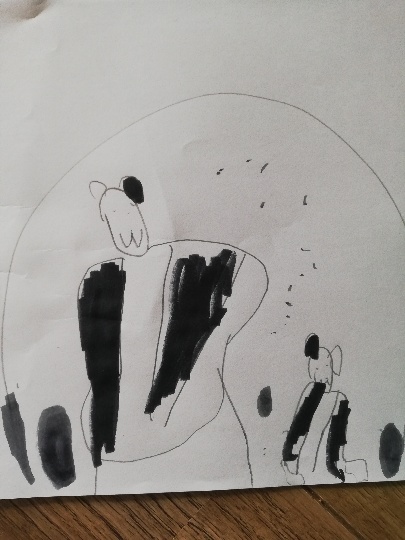 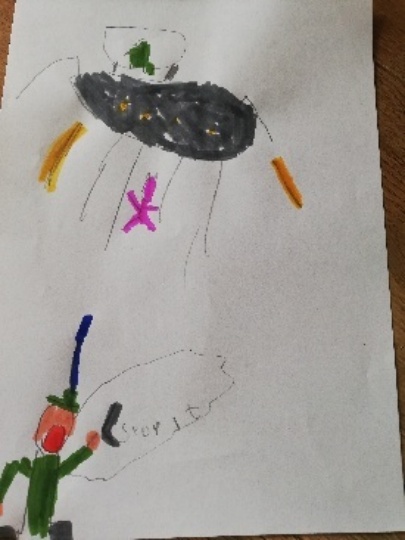 